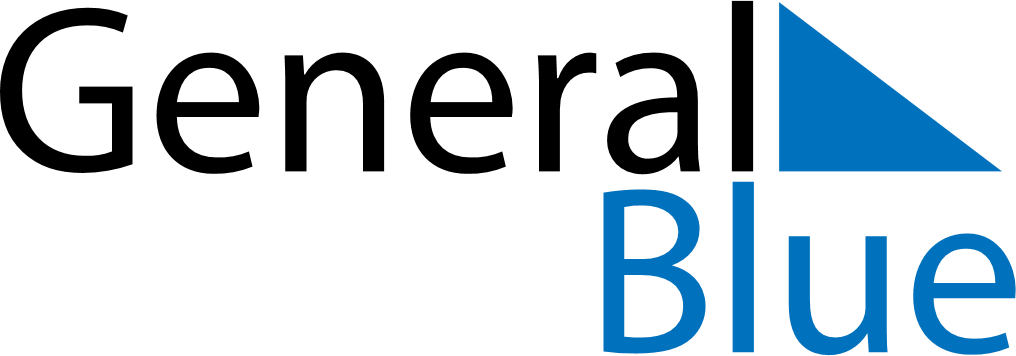 March 2024March 2024March 2024March 2024March 2024March 2024March 2024Plonsk, Mazovia, PolandPlonsk, Mazovia, PolandPlonsk, Mazovia, PolandPlonsk, Mazovia, PolandPlonsk, Mazovia, PolandPlonsk, Mazovia, PolandPlonsk, Mazovia, PolandSundayMondayMondayTuesdayWednesdayThursdayFridaySaturday12Sunrise: 6:24 AMSunset: 5:16 PMDaylight: 10 hours and 52 minutes.Sunrise: 6:22 AMSunset: 5:18 PMDaylight: 10 hours and 56 minutes.34456789Sunrise: 6:20 AMSunset: 5:20 PMDaylight: 11 hours and 0 minutes.Sunrise: 6:18 AMSunset: 5:22 PMDaylight: 11 hours and 4 minutes.Sunrise: 6:18 AMSunset: 5:22 PMDaylight: 11 hours and 4 minutes.Sunrise: 6:15 AMSunset: 5:24 PMDaylight: 11 hours and 8 minutes.Sunrise: 6:13 AMSunset: 5:26 PMDaylight: 11 hours and 12 minutes.Sunrise: 6:11 AMSunset: 5:27 PMDaylight: 11 hours and 16 minutes.Sunrise: 6:08 AMSunset: 5:29 PMDaylight: 11 hours and 20 minutes.Sunrise: 6:06 AMSunset: 5:31 PMDaylight: 11 hours and 24 minutes.1011111213141516Sunrise: 6:04 AMSunset: 5:33 PMDaylight: 11 hours and 29 minutes.Sunrise: 6:01 AMSunset: 5:35 PMDaylight: 11 hours and 33 minutes.Sunrise: 6:01 AMSunset: 5:35 PMDaylight: 11 hours and 33 minutes.Sunrise: 5:59 AMSunset: 5:36 PMDaylight: 11 hours and 37 minutes.Sunrise: 5:57 AMSunset: 5:38 PMDaylight: 11 hours and 41 minutes.Sunrise: 5:54 AMSunset: 5:40 PMDaylight: 11 hours and 45 minutes.Sunrise: 5:52 AMSunset: 5:42 PMDaylight: 11 hours and 49 minutes.Sunrise: 5:50 AMSunset: 5:44 PMDaylight: 11 hours and 53 minutes.1718181920212223Sunrise: 5:47 AMSunset: 5:45 PMDaylight: 11 hours and 58 minutes.Sunrise: 5:45 AMSunset: 5:47 PMDaylight: 12 hours and 2 minutes.Sunrise: 5:45 AMSunset: 5:47 PMDaylight: 12 hours and 2 minutes.Sunrise: 5:43 AMSunset: 5:49 PMDaylight: 12 hours and 6 minutes.Sunrise: 5:40 AMSunset: 5:51 PMDaylight: 12 hours and 10 minutes.Sunrise: 5:38 AMSunset: 5:52 PMDaylight: 12 hours and 14 minutes.Sunrise: 5:35 AMSunset: 5:54 PMDaylight: 12 hours and 18 minutes.Sunrise: 5:33 AMSunset: 5:56 PMDaylight: 12 hours and 22 minutes.2425252627282930Sunrise: 5:31 AMSunset: 5:58 PMDaylight: 12 hours and 27 minutes.Sunrise: 5:28 AMSunset: 6:00 PMDaylight: 12 hours and 31 minutes.Sunrise: 5:28 AMSunset: 6:00 PMDaylight: 12 hours and 31 minutes.Sunrise: 5:26 AMSunset: 6:01 PMDaylight: 12 hours and 35 minutes.Sunrise: 5:24 AMSunset: 6:03 PMDaylight: 12 hours and 39 minutes.Sunrise: 5:21 AMSunset: 6:05 PMDaylight: 12 hours and 43 minutes.Sunrise: 5:19 AMSunset: 6:07 PMDaylight: 12 hours and 47 minutes.Sunrise: 5:17 AMSunset: 6:08 PMDaylight: 12 hours and 51 minutes.31Sunrise: 6:14 AMSunset: 7:10 PMDaylight: 12 hours and 55 minutes.